Some Prayers for Pilgrims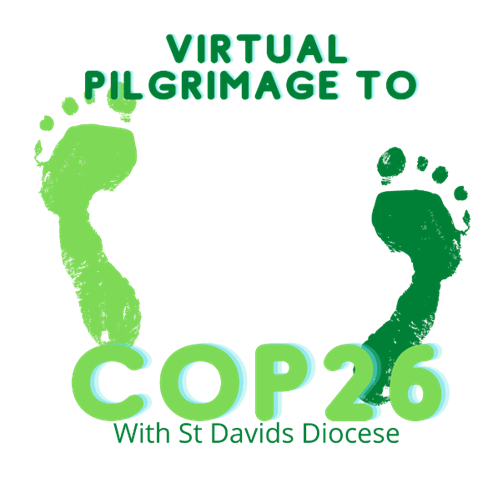 A prayer for grace to care for creationAlmighty God,you have called us to tend and keep the garden of your creation.Give us wisdom and reverence for all your plants and animals who share this planet with us and whose lives make possible our own.Help us to remember that they too love the sweetness of life and join with us in giving you praise.A psalm in praise of creation (Ps 65: 1, 6, 9-13)You are to be praised, O God of Zion,   and to you shall we make our commitment.By your strength you established the mountains,   and you are the hope of the ends of the earth.You visit the earth and water it,   you make it richly fertile, providing grain for the people.You crown the year with your bounty,   the pastures overflow and the hills are clothed with joy!The valleys stand so thick with corn,   they shout for joy and sing. Mawl sy’n ddyledus i ti, O / Dduw, yn / Seion :ac i ti, sy’n gwrando /      gweddi • y / telir • a/dduned.Gosodi’r mynyddoedd yn eu / lle â’th / nerth,   yr wyt wedi / dy wre/gysu â / chryfder;Rwyt yn gofalu am y ddaear ac yn / ei dyfr/hau :   gwnaethost / hi’n do/reithiog / iawn; Y mae afon Duw’n llawn o ddŵr • darperaist / iddynt / ŷd :   fel hyn yr wyt yn / trefnu / ar ei / chyfer. Dyfrhau ei rhychau, gwasta/táu ei / chefnau :   ei mwydo â chawodydd / a ben/dithio’i / chnwd. Yr wyt yn coroni’r flwyddyn / â’th ddai/oni :   ac y mae dy / lwybrau’n • di/feru • gan / frasterA prayer for COP26, and our collective response to the climate emergency.You have called us to be keepers of your Earth; through greed, we have established an economy that destroys the web of life. We have changed our climate and drown in despair.  Let oceans of justice flow.  May we learn to sustain and renew the life of our Mother, Earth.  We pray for our leaders, custodians of Mother Earth; as they prepare for Climate talks in Glasgow.  May they negotiate with wisdom and fairness, may they act with compassion and courage, and lead us in the path of justice for the sake of our children and our children’s children.(adapted from a prayer by Archbishop Emeritus Desmond Tutu)A Prayer of Saint Francis : The Canticle of Brother Sun 1	Most High, all / powerful • good / Lord, :   to you be praise, glory / honour / and all / blessing.2	Only to you, Most High, do / they be/long :   and no one is worthy to / call up/on your / name.3	May you be / praised, my Lord :   with / all – / your – / creatures,4	Especially / brother / sun :   through whom you / lighten • the / day – / for us.‡5	He is beautiful and radiant / with great / splendour :   he signifies / you – / O Most / High.6	Be / praised, my / Lord :   for / sister / moon • and the / stars;7	Clear and / precious • and / lovely :   they are / formed – / in – / heaven.8	Be / praised, my / Lord :   for / bro–/ther – / wind;9	And for air and clouds • clear / skies and • all / weathers :   by which you give / suste•nance / to your / creatures.10	Be / praised, my / Lord :   for / sis–/ter – / water,11	Who is very / useful • and / humble :   and / pre–/cious and / pure.12	Be / praised, my / Lord :   for / bro–/ther – / fire,13	By whom the night is i/llumined / for us :   he is beautiful and cheerful / full of / power and / strength.14	Be / praised, my / Lord :   for / our sister / mother / earth,15	Who su/stains and / governs us :   and produces diverse fruits and / coloured / flowers and / grass.16	Be / praised, my / Lord :   by all those who for/give for / love of / you,17	And who bear weakness and / tribu/lation :   Blessed are those who bear them in peace •for you, Most / High, they / will be / crowned.18	Be / praised, my / Lord :   for our / sister • the / death • of the / body,19	From which no one living is / able • to / flee :   woe to those who are / dying • in / mortal / sin.20	Blessed are those who are found doing your most / holy / will :   for the second / death will / do them • no / harm.21	Praise and bless my Lord and / give him / thanks :   and / serve him • with / great hu/mility.cân y Brawd haul (Gweddi Sant Ffransis)1 	Arglwydd dyrchafedig, holla/lluog • a / da :   i ti y bo’r mawl a’r gogoniant • yr an/rhydedd / a’r – / fendith. 2 	I ti, y Goruchaf, yn unig / y per/thynant :   ac nid oes neb teilwng i / alw / ar dy / enw.    3 	Boed / mawl • i ti / Arglwydd :   gyda’th / holl – / grea/duriaid,   4 	Yn enwedig y / brawd – / haul :   yr wyt yn goleuo / trwyddo • y / dydd i / ni.  ‡5 	Y mae’n hardd a thanbaid yn ei / fawr ys/blander :   yn arwydd o/honot / ti • y Go/ruchaf.   6 	Boed / mawl • i ti / Arglwydd :   am y chwaer / lleuad / a’r – / sêr; 7 	Clir a drud/fawr • a / hyfryd :   y ffurfiwyd / hwy yn / y ffur/fafen.    8 	Boed / mawl • i ti / Arglwydd :   am / y – / brawd – / gwynt    9 	Ac am awyr a chwmwl ac / wybren / glir :   a phob tywydd yr wyt ti trwyddynt yn / cynnal • dy / grea/duriaid.   10 	Boed / mawl • i ti / Arglwydd :   am / y – / chwaer – / dŵr,    11 	Sy’n ddef/nyddiol • a / gwylaidd :   yn / werth–/fawr a / phur.  12 	Boed / mawl • i ti / Arglwydd :   am / y – / brawd – / tân    13 	Y goleuir trwyddo y / nos i / ni :   y mae’n hardd ac yn llawen,  yn / llawn – / cryfder • a / nerth.  14 	Boed / mawl • i ti / Arglwydd :   am ein / chaer – / y fam / ddaear.    15 	Sy’n ein cynnal / a’n rhe/oli :ac yn cynhyrchu ffrwythau amrywiol  a / blodau / lliwgar • a /		glaswellt.  16 	Boed / mawl • i ti / Arglwydd :   gan bawb sy’n maddau am eu bod yn dy garu di •A chan bawbsy’n di/oddef / gwendid • a / thrallod.  17 	Gwyn fyd y sawl a ddwg y pethau hyn,  er dy fwyn / mewn tang/nefedd :   cânt goron / gennyt / ti • y Go/ruchaf.   18 	Boed / mawl • i ti / Arglwydd :   am ein / chwaer mar/wolaeth • y / corff,  19 	Na all neb byw / ddianc / rhagddi :   gwae’r sawl sydd yn / marw • mewn / pechod / marwol.  20 	Gwyn fyd y sawl a geir yn gwneud dy ewyllys / sanctaidd / di :   oherwydd nis niweidir / gan yr / ail far/wolaeth.  21 	Molwch a bendithiwch yr Arglwydd • di/olchwch / iddo :   a gwasanaethwch ef mewn / gosty/ngeiddrwydd / mawr